Cave Spring High School Band Boosters 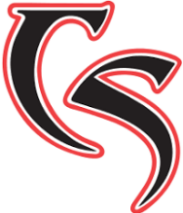 Membership Form
Complete the following to join the CSHS Band Boosters, which serves the Marching, Concert, and Jazz Bands at Cave Spring Middle and High School. Please print. Member Name(s): __________________________________________ Address: _________________________________________________
Email: ______________________________ Phone: ______________Email: ______________________________ Phone: ______________
Membership fees are $10 per person, but donations above the dues are appreciated. CSHS Band Boosters is a 501c3 non-profit organization and donations may be tax deductible. All funds go back into serving your students! ________ Not interested in becoming a CSHS Band Booster member but want to volunteer? Check here to receive updates and other information. Volunteers are always needed for: 2023-2024Marching Band Camp	Marching Truck Crew	UniformsConcert Band	Jazz Band & Jazz Café      Chaperones	Fundraising	         Restaurant Nights and MoreMeetings are held every 3rd Wednesday from 6:30-7:30pm in the CSHS band room. Please mark the following dates on your calendar: August 16th, September 20th, October 18th, November 15th, January 17th, February 14th, March 14th, April 18th, May 16th, June 20thEasily, check out www.cavespringhsband.com for more information about the Cave Spring Band Programs.